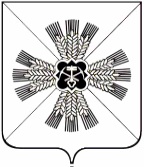 КЕМЕРОВСКАЯ ОБЛАСТЬАДМИНИСТРАЦИЯПРОМЫШЛЕННОВСКОГО МУНИЦИПАЛЬНОГО ОКРУГАПОСТАНОВЛЕНИЕот «03»февраля 2022г. № 94-Ппгт. ПромышленнаяО внесении изменений в постановление администрации Промышленновского муниципального округа от 15.12.2021 № 1971-П   «Об утверждении Положения «Об оплате труда работников муниципальных образовательных организаций Промышленновского муниципального округа, созданных в форме учреждений»На основании постановления Правительства Кемеровской области – Кузбасса от 12.10.2021 № 616 «О внесении изменений в постановление Коллегии Администрации Кемеровской области от 25.03.2011 № 120              «О введении новой системы оплаты труда для работников государственных образовательных организаций Кемеровской области - Кузбасса, созданных в форме учреждений»:1. Внести в постановление администрации Промышленновского муниципального округа от 15.12.2021 № 1971-П «Об утверждении Положения «Об оплате труда работников муниципальных образовательных организаций Промышленновского муниципального округа, созданных в форме учреждений» (далее – постановление) следующие изменения:1.1. Приложение № 2 постановления изложить в новой редакции согласно приложению № 1 к настоящему постановлению.2. Настоящее постановление разместить на официальном сайте администрации Промышленновского муниципального округа в сети Интернет.3. Контроль за исполнением настоящего постановления возложить            на и.о. заместителя главы Промышленновского муниципального округа                     Т.В. Мясоедову.4. Настоящее постановление вступает в силу с даты подписания и распространяет свое действие на правоотношения, возникшие с 01.01.2022 года.Исп. Т.Л. Ероговател. 7-42-73 Приложение № 1            					                           к постановлению                                                                     администрации Промышленновского                                                                               муниципального округа      от «___»___________г. № _____                                                                                                                                     Приложение № 2                                                                               к Примерному положению об                                                                             оплате труда  работников                                                                           муниципальных образовательных                                                                          организаций Промышленновского                                                                       муниципального округа,                                                                          созданных в форме учрежденийПримерное положениео стимулировании работников учреждения1. Общие положения1.1. Стимулирование работников учреждения осуществляется в целях усиления материальной заинтересованности работников учреждения в повышении качества образовательного и воспитательного процесса, развитии творческой активности и инициативы при выполнении поставленных задач, успешном и добросовестном исполнении должностных обязанностей.Основанием для стимулирования работников учреждения является качественное исполнение должностных обязанностей, строгое соблюдение устава учреждения, правил внутреннего трудового распорядка, успешное и своевременное выполнение плановых мероприятий, систематическое повышение квалификации, неукоснительное соблюдение норм трудовой дисциплины и профессиональной этики, четкое и своевременное исполнение приказов и распоряжений вышестоящих органов, руководителя учреждения, решений педагогического совета учреждения.1.2. Учреждение самостоятельно определяет долю стимулирующей части фонда оплаты труда и распределяет его на выплаты стимулирующего характера в пределах рекомендуемых значений по видам:выплаты за интенсивность и высокие результаты работы;выплаты за качество выполняемых работ;выплаты за непрерывный стаж работы, выслугу лет;премиальные выплаты по итогам работы;иные поощрительные и разовые выплаты.Конкретные виды и доли каждого вида выплат учреждение определяет самостоятельно и утверждает локальным актом по согласованию с выборным профсоюзным органом учреждения.2. Стимулирующие выплаты2.1. Установление стимулирующих выплат осуществляется комиссией по премированию (далее - комиссия), образованной в учреждении, с обязательным участием в ней представителя первичной профсоюзной организации. Учреждение самостоятельно устанавливает структуру распределения фонда стимулирования среди различных категорий работников с учетом установленных учредителем показателей эффективности деятельности государственных образовательных организаций Кемеровской области - Кузбасса, их руководителей и педагогических работников, а также по результатам выполнения ими должностных обязанностей в соответствии с квалификационными характеристиками.Стимулирующие выплаты устанавливаются работникам на основании результатов их деятельности за месяц, четверть, квартал, семестр, полугодие, год.Перечень показателей стимулирования работников учреждения разрабатывается учреждением самостоятельно с обязательным участием представителя первичной профсоюзной организации.Перечень показателей стимулирования отражается в локальном акте учреждения, регламентирующем порядок и условия оплаты труда работников.2.2. К обязательным выплатам за интенсивность и высокие результаты работы относятся:2.2.1. Премии за реализацию отдельных видов деятельности учреждения; особый режим работы (связанный с обеспечением безаварийной, безотказной и бесперебойной работы инженерных и хозяйственно-эксплуатационных систем жизнеобеспечения учреждения); премии за организацию и проведение мероприятий, направленных на повышение авторитета и имиджа организации среди населения; успешное выполнение особо важных и срочных работ, оперативность и качественный результат; интенсивность труда (наполняемость класса (группы) выше нормы).2.2.2. Специальная выплата тренерам-преподавателям учреждений дополнительного образования детей, реализующих дополнительные образовательные программы физкультурно-спортивной направленности (далее - выплата тренерам-преподавателям).Выплата тренерам-преподавателям назначается по основному месту работы в размере 1150 (одна тысяча сто пятьдесят) рублей в месяц с учетом районного коэффициента.При выполнении работником должностных обязанностей в объеме менее чем на одну ставку назначение выплаты тренерам-преподавателям осуществляется пропорционально нагрузке и отработанному времени.При выполнении работником должностных обязанностей в одном образовательном учреждении более чем на одну ставку размер выплаты тренерам-преподавателям не увеличивается.Выплата тренерам-преподавателям назначается приказом руководителя учреждения на период, определенный локальным актом организации, при соблюдении следующих условий:отсутствие жалоб со стороны родителей (законных представителей);отсутствие несчастных случаев и травм у занимающихся (обучающихся);отсутствие фактов нарушения прав и законных интересов занимающихся (обучающихся).В случае выявления нарушения по одному или нескольким условиям выплата тренерам-преподавателям на следующий период не назначается.2.2.3. Специальная выплата медицинским работникам государственных образовательных организаций Кемеровской области - Кузбасса, созданных в форме учреждений, реализующих основные общеобразовательные программы (за исключением профессиональных образовательных организаций), организаций Кемеровской области - Кузбасса, созданных в форме учреждений, осуществляющих образовательную деятельность по адаптированным и основным общеобразовательным программам, образовательных организаций для детей-сирот и детей, оставшихся без попечения родителей (далее соответственно - выплата медицинским работникам, учреждение), назначается в следующих размерах:1885 рублей врачам-специалистам, фельдшерам, медицинским сестрам;885 рублей санитаркам.Право на получение выплаты медицинским работникам имеют следующие категории медицинских работников:врачи-специалисты;фельдшеры;медицинские сестры;санитарки.Выплата медицинским работникам назначается при соблюдении следующих условий:отсутствие жалоб со стороны родителей (при наличии), законных представителей;систематическое проведение в соответствии с планом работ профилактики инфекционных заболеваний и закаливающих процедур;выполнение рекомендаций по оздоровлению детей по итогам повозрастной диспансеризации и диспансеризации детей-подростков.Выплата медицинским работникам назначается приказом руководителя учреждения сроком на квартал. В случае выявления нарушения по одному или нескольким критериям выплата на следующий квартал не назначается.При выполнении медицинским работником должностных обязанностей в объеме менее чем на одну ставку назначение выплаты медицинским работникам осуществляется пропорционально нагрузке и отработанному времени.При выполнении медицинским работником должностных обязанностей в одном учреждении более чем на одну ставку размер выплаты медицинским работникам не увеличивается.При выполнении медицинским работником должностных обязанностей в разных учреждениях выплата медицинским работникам назначается в каждом учреждении в соответствии с абзацами четырнадцатым и пятнадцатым настоящего подпункта.2.2.4. Специальная выплата педагогическим работникам и младшим воспитателям государственных образовательных организаций, созданных в форме учреждений, реализующих основные общеобразовательные программы (далее соответственно - выплата педагогическим работникам и младшим воспитателям, учреждение), назначается в следующих размерах:1885 рублей воспитателям, младшим воспитателям учреждений;1000 рублей воспитателям, младшим воспитателям семейных групп, являющихся структурными подразделениями государственных образовательных организаций и реализующих образовательную программу дошкольного образования;885 рублей педагогическим работникам учреждений (старший воспитатель, учитель-логопед, педагог-психолог, учитель-дефектолог, инструктор по физической культуре, музыкальный руководитель, социальный педагог, педагог дополнительного образования), осуществляющим свою деятельность с воспитанниками дошкольного возраста.Право на выплату педагогическим работникам и младшим воспитателям имеют:воспитатели, младшие воспитатели государственных образовательных организаций, реализующих образовательную программу дошкольного образования;воспитатели, младшие воспитатели семейных групп, являющихся структурными подразделениями государственных образовательных организаций и реализующих образовательную программу дошкольного образования;педагогические работники государственных образовательных учреждений, реализующих образовательную программу дошкольного образования (старший воспитатель, учитель-логопед, педагог-психолог, учитель-дефектолог, инструктор по физической культуре, музыкальный руководитель, социальный педагог, педагог дополнительного образования), осуществляющие свою деятельность с воспитанниками дошкольного возраста (далее - воспитатели, младшие воспитатели, педагогические работники).Выплата педагогическим работникам и младшим воспитателям вводится с целью повышения качества образовательного процесса, обеспечения безопасности жизнедеятельности и сохранения здоровья детей, которые оцениваются по следующим критериям:отсутствие жалоб со стороны родителей (законных представителей);отсутствие несчастных случаев и травм у детей;систематическое проведение в соответствии с планом работ профилактики инфекционных заболеваний и закаливающих процедур.Выплата педагогическим работникам и младшим воспитателям назначается ежеквартально на ставку (оклад) независимо от количества детей в группе. В случае выявления нарушения по одному или нескольким критериям выплата на следующий квартал не назначается.При выполнении воспитателем, младшим воспитателем, педагогическим работником должностных обязанностей в объеме менее чем на одну ставку назначение выплаты педагогическим работникам и младшим воспитателям осуществляется пропорционально нагрузке и отработанному времени.При выполнении воспитателем, младшим воспитателем, педагогическим работником должностных обязанностей в одном образовательном учреждении, находящемся на территории Кемеровской области - Кузбасса и реализующем образовательную программу дошкольного образования, на одну ставку и более размер надбавки не увеличивается.При выполнении воспитателем, младшим воспитателем, педагогическим работником должностных обязанностей в разных образовательных учреждениях, находящихся на территории Кемеровской области - Кузбасса и реализующих образовательную программу дошкольного образования, выплата педагогическим работникам и младшим воспитателям назначается в каждом образовательном учреждении в соответствии с абзацами четырнадцатым и пятнадцатым настоящего подпункта.Для назначения надбавки издается приказ руководителя соответствующего учреждения.2.2.5. Специальная выплата педагогическим и медицинским работникам государственных образовательных организаций, созданных в форме учреждений, являющимся молодыми специалистами (далее - выплата молодым специалистам), в размере 8046 рублей (с учетом районного коэффициента) выплачивается ежемесячно по основному месту работы.Молодыми специалистами являются лица, указанные в пункте 1               статьи 14 Закона Кемеровской области от 05.07.2013 № 86-ОЗ «Об образовании». 2.2.6. Специальная выплата педагогическим работникам, являющимся наставниками молодых специалистов государственных образовательных организаций, созданных в форме учреждений, в размере 5748 рублей              (с учетом районного коэффициента) выплачивается ежемесячно по основному месту работы.2.3. Перечень отдельных видов деятельности, за реализацию которых работникам устанавливаются стимулирующие выплаты, определяется учреждением исходя из основных направлений политики, реализуемых в области образования Президентом Российской Федерации, Правительством Российской Федерации, органами государственной власти Кемеровской области - Кузбасса, органами местного самоуправления, муниципальными органами управления образованием, администрацией учреждения.2.4. Перечень отдельных видов деятельности, особых режимов работы, мероприятий, направленных на повышение авторитета и имиджа учреждения среди населения, особо важных и срочных работ устанавливается учреждением самостоятельно (с конкретной расшифровкой видов работ).2.5. Размеры стимулирующих выплат за непрерывный стаж работы, выслугу лет устанавливаются учреждением самостоятельно и оговариваются в локальном акте учреждения, регламентирующем порядок и условия оплаты труда работников учреждения, по согласованию с первичной профсоюзной организацией.2.6. Иные поощрительные и разовые выплаты выплачиваются в учреждении за счет установленной на эти цели доли стимулирующего фонда оплаты труда и экономии по фонду оплаты труда с учетом неиспользованных средств централизованного фонда учреждения.2.7. Иные поощрительные и разовые выплаты устанавливаются работникам учреждения приказом директора по согласованию с первичной профсоюзной организацией в виде разовых премий к знаменательным датам и материальной помощи.2.8. Размер разовых премий и материальной помощи может устанавливаться учреждением как в абсолютном значении, так и в процентном отношении к окладу (должностному окладу) и максимальным значением не ограничен.Порядок, размеры, условия и основания назначения указанных выплат оговариваются в локальном акте учреждения, регламентирующем порядок и условия оплаты труда работников учреждения.Материальная помощь в учреждении выплачивается на основании письменного заявления работника учреждения.2.9. В случае совершения работником проступков, связанных с выполнением функциональных обязанностей, стимулирующие выплаты (премии) за расчетный период, в котором совершено правонарушение, не начисляются полностью или частично в соответствии с приказом работодателя.При досрочном снятии взыскания начисление премиальных выплат за оставшийся период восстанавливается на основании приказа работодателя.Перечень выплат за интенсивность и высокие результаты работы
Перечень выплаты за непрерывный стаж работы, выслугу летПеречень  выплат за качество выполняемых работИ.о. заместителя главыПромышленновского муниципального округа	                         Т.В. МясоедоваГлаваПромышленновского муниципального округа                             С.А. Федарюк№ п/пПеречень выплатРазмер доплат в месяцСрок, на который устанавливается доплатаСрок, на который устанавливается доплата123441Руководство экспериментальной площадкой по внедрению новых технологий, программ, инноваций.До 30% от окладаНа учебный годНа учебный год123442Дополнительно проведенные уроки в классах, в связи с делением на подгруппы на уроках технологии, иностранного языка, информатики с наполняемостью 20 и более человек. Оплачивается на основании приказа руководителя учреждения в зависимости от объема выполненных работ (количества часов), от оклада учителя установленного на учебный год, в пределах фонда оплаты труда.Оплачивается на основании приказа руководителя учреждения в зависимости от объема выполненных работ (количества часов), от оклада учителя установленного на учебный год, в пределах фонда оплаты труда.Оплачивается на основании приказа руководителя учреждения в зависимости от объема выполненных работ (количества часов), от оклада учителя установленного на учебный год, в пределах фонда оплаты труда.3За проведение дополнительных занятий по предметам (подготовка к государственной итоговой аттестации).Оплачивается на основании приказа руководителя Учреждения в зависимости от объема выполненных работ (количества часов), от оклада учителя установленного на учебный год, в пределах фонда оплаты труда.Оплачивается на основании приказа руководителя Учреждения в зависимости от объема выполненных работ (количества часов), от оклада учителя установленного на учебный год, в пределах фонда оплаты труда.Оплачивается на основании приказа руководителя Учреждения в зависимости от объема выполненных работ (количества часов), от оклада учителя установленного на учебный год, в пределах фонда оплаты труда.4За организацию исследовательской, проектной, здоровьесберегающей деятельности, организацию работы с одарёнными детьми. До 15% от оклада за каждое направлениеДо 15% от оклада за каждое направлениеНа учебный год5Участие педагогов в конкурсах профессионального мастерства проводимых на федеральном (очно, заочно), региональном (очно, заочно), муниципальным (очно, заочно), образовательной организации уровняхФедеральный:победительпризеры участие Региональный:победительпризеры участие Муниципальный:победительпризеры участиеОбразовательной организации:победительпризеры участие-100% от оклада;-  50% от оклада;-  25% от оклада;- 50% от оклада;- 25% от оклада;- 15% от оклада-15% от оклада;-10% от оклада;– 5% от оклада-10% от оклада;- 5 % от оклада;– 3% от оклада-100% от оклада;-  50% от оклада;-  25% от оклада;- 50% от оклада;- 25% от оклада;- 15% от оклада-15% от оклада;-10% от оклада;– 5% от оклада-10% от оклада;- 5 % от оклада;– 3% от окладаРазовые выплаты по итогам выполнения работы по приказу руководителя учреждения, в пределах фонда оплаты труда.123346Проведение экспертиз бюджетных программ по дополнительному образованию и конкурсных работ.До 25 % от окладаДо 25 % от окладаРазовые выплаты по итогам выполнения работы по приказу руководителя, в пределах фонда оплаты труда.7Водителю автобуса за санитарно-техническое состояние транспортного средства. 100% от оклада100% от окладаНа учебный год8Водителю автомобиля за санитарно-техническое состояние транспортного средства.50% от оклада50% от окладаНа учебный год9Водителю автобуса за осуществление  подвоза горячего питания (при отсутствии в образовательной организации горячего цеха).50% от оклада 50% от оклада На учебный год10Водителю автобуса за особый режим работы (безаварийный, безотказный и бесперебойный). 30% от оклада30% от окладаНа учебный год11Водителю автобуса за двухсменность и ступенчатый режим работы. 100% от оклада100% от окладаНа учебный год12За осуществление работ по поддерживанию температурного режима (в зимний период) в гараже без центрального отопления, принадлежащие учреждениям.10% от оклада10% от окладаРазовые выплаты по итогам выполнения работы по приказу руководителя, в пределах фонда оплаты труда.13За эффективное расходование энергетических ресурсов, сохранность материально - технических средств и оборудования.10% от оклада10% от окладаКвартал1233414За обеспечение безаварийной, бесперебойной работы систем жизнеобеспечения и технологического оборудования.50% от оклада50% от окладаКвартал15За выполнение работ, связанных с подъемом и перемещением тяжестей. 30 % от оклада30 % от окладаНа учебный год16За организацию оздоровительных площадок, лагерей труда и отдыха, палаточных лагерей,  трудовых бригад, за проведение и сопровождение групп учащихся округа на областные профильные смены и многодневные походы.До 100% от окладаДо 100% от окладаРазовые выплаты по итогам выполнения работы по приказу руководителя, в пределах фонда оплаты труда.17За исполнение функциональных обязанностей в период эпидемии (термометрия сотрудников и посещающих лиц, ведение журналов и д.р.).До 30 % от окладаДо 30 % от окладаНа учебный год18За разъездной характер работы медицинскому персоналу. До 50 % от окладаДо 50 % от окладаРазовые выплаты по итогам выполнения работы по приказу руководителя, в пределах фонда оплаты труда.19За организацию прививочной кампании.До 30 % от окладаДо 30 % от окладаНа учебныйгод20За организацию работы пропускного режима (отсутствие вахтера, охранника в штате учреждения). До 100 % от оклада До 100 % от оклада На учебный  год21Отсутствие замечаний со стороны контролирующих органов (обслуживающему персоналу).До 10 % от окладаДо 10 % от окладаКвартал1233422Адаптационные выплаты вновь прибывшим работникам. До 50% от окладаДо 50% от оклада3 месяца23За напряженность работы в группах раннего возраста.До 25 % от окладаДо 25 % от окладаНа учебный год24За работу в разновозрастных группах.До 25 % от окладаДо 25 % от окладаНа учебный год25Администрирование сайта «Электронная школа 2.0».До 50 % от окладаДо 50 % от окладаНа учебныйгод26Администрирование сайта «ДОУ Банк».До 50 % от окладаДо 50 % от окладаНа учебный год27За работу с электронным документооборотом (ПОС, ФИСФРДО, DOXEL, Bus.gov.ru, «АРМ КТ-ПРОФ», ГИС «Энергоэфективность») и д.р.До 50 % от окладаДо 50 % от окладаНа учебныйгод28Работа с сайтом учреждения и еженедельное его обновлениеДо 50 % от окладаДо 50 % от окладаНа учебныйгод29За руководство волонтёрским отрядом, ЮИД, РДШ, Юнармия, Эколята,  школьным спортивным клубом, центром «Точка роста», поисковым отрядом, общественным и патриотическим объединением, деятельностью  предметно-развивающей среды в групповых помещениях ДОУ.До 20 % от окладаДо 20 % от окладаНа учебныйгод30За разработку и подготовку в дошкольных группах и дошкольных учреждениях сценариев, открытых, общественных мероприятий, изготовление декораций, костюмов к мероприятиям, обновление игрового и учебного оборудования, проведение детских утренников в другой группе, создание собственных изделий используемых в учебном процессе. До 20% окладаДо 20% окладаРазовые выплаты по итогам выполнения работы по приказу руководителя, в пределах фонда оплаты труда.31За установку программ и обслуживание компьютеров (для учреждений, не имеющих в штатном расписании инженера по техническому обслуживанию электроно-вычислительной техники).До 20 % от окладаДо 20 % от окладаНа учебный год или по приказу руководителя по итогам выполнения, в пределах фонда оплаты труда.1233432Подготовка и проведение семинаров, конференций, конкурсов, спартакиад, выставок, фестивалей, анкетирование на федеральном, региональном и муниципальном, образовательной организации уровнях Федеральный:очнозаочно Региональный:очнозаочноМуниципальный:очнозаочноОбразовательной организации:очнозаочно30 % от оклада25 % от оклада;20 % от оклада;15 % от оклада;10 % от оклада  5 % от оклада5 % от оклада3 % от оклада30 % от оклада25 % от оклада;20 % от оклада;15 % от оклада;10 % от оклада  5 % от оклада5 % от оклада3 % от окладаРазовые выплаты по итогам выполнения работы по приказу руководителя, в пределах фонда оплаты труда.33Сопровождение обучающихся, находящихся на подвозе.До 45% от окладаДо 45% от окладаНа учебный год34Прохождение  сертификации на региональном и муниципальном уровнях Региональный: Муниципальный:15 % от оклада;10 % от оклада15 % от оклада;10 % от окладаНа учебный год35За организацию работы по благоустройству территории образовательной организации (посадка клумб, посадка овощей и их обработка, стирка дорожек, подготовка к новому учебному году, строительство горок, снежных городков, снежных фигур и т.д.).До 40 % от окладаДо 40 % от окладаРазовые выплаты по итогам выполнения работы по приказу руководителя, в пределах фонда оплаты труда.36За работу с книжным фондом школьной библиотеки (для учреждений, где в штатном расписании отсутствует должность библиотекаря).До 25% от окладаДо 25% от окладаНа учебный год37За организацию работы по обеспечению безопасности жизнедеятельности учреждения и обучающихся (для учреждений, где в штатном расписании отсутствует должность БЖ, заместителя руководителя по БОП).До 50% от окладаДо 50% от окладаНа учебный год1233438За организацию работы по постинтернатному сопровождению выпускников.До 100 %  от окладаДо 100 %  от окладаНа учебныйгод 39За выполнение функций контрактного управляющего.До 100 %  от окладаДо 100 %  от окладаНа учебный год40За проведение мероприятий и праздников с детьми и родителями по здоровьесбережению.Медицинским работникам МБОУ «ЦПМСс» до 6000 рублейМедицинским работникам МБОУ «ЦПМСс» до 6000 рублейНа календарный год 41За проведение  предрейсового и послерейсового осмотра водителей школьных автобусов, водителей автомобилей учреждений подведомственных  Управлению образования администрации Промышленновского муниципального округа.805 рублей за каждую единицу автобуса, но не более 4500 рублей в месяц805 рублей за каждую единицу автобуса, но не более 4500 рублей в месяцНа календарный год42За обеспечение уровня посещаемости детей в группе75 до 80%81 до 90%91 до 95%100%-15 % от оклада;-20 % от оклада;-25 % от оклада;-50 % от оклада-15 % от оклада;-20 % от оклада;-25 % от оклада;-50 % от окладаЕжемесячно43За индивидуальную работу с детьми (ведение ИОМ с показанием положительной динамики).До 15 %До 15 %На учебный год44За работу с  многодетными, малообеспеченными семьями, (при отсутствии социального педагога), работа    с структурами района по защите прав детства, профориентационная работа.До 30 % До 30 % На учебныйгод45Публикация методических разработок, статей, подготовка пресс-релизов для СМИ и социальных сетейПубликация Пресс-релиздо 30% от оклада;до 10% от оклададо 30% от оклада;до 10% от окладаРазовые выплаты по итогам выполнения работы по приказу руководителя, в пределах фонда оплаты труда.1233446За судейство спортивных соревнований и жюри конкурсов различного уровня. До 10 % от окладаДо 10 % от окладаРазовые выплаты по итогам выполнения работы по приказу руководителя, в пределах фонда оплаты труда.47За  работу в составе экспертных групп комиссий различной направленности (проверка олимпиадных, проверочных, контрольных, административных работ). До  10 % от окладаДо  10 % от окладаРазовые выплаты по итогам выполнения работы по приказу руководителя, в пределах фонда оплаты труда.№ п/пПеречень выплатРазмер доплат в месяцСрок, на который устанавливается доплата12341За непрерывный стаж работы в данном учреждении основных работников (в случае реорганизации, объединения, переименования стаж работы считать непрерывным)от 5 до 10 летот 10 до 15 летот 15 и выше лет-10% от оклада;-15% от оклада;-20% от окладаНа учебный год№ п/пПеречень выплатРазмер доплат в месяцСрок, на который устанавливается доплата12341За высокие результаты  полученные учащимися на ЕГЭОт 80 до 89 баловот 90 до 94 балловот 95 до 99 баллов100 баллов-10 % от оклада-15% от оклада;-20% от оклада;-25 % от оклада1,2 четверть учебного года2За высокие результаты  полученные учащимися и воспитанниками на всероссийских, региональных и муниципальных олимпиадах и конкурсах, соревнованиях проводимых на федеральном, региональном и муниципальном уровняхФедеральный (участие):очнозаочно Региональный (участие):очнозаочноМуниципальный (участие)очнозаочноФедеральный:победительпризеры Региональный:победительпризеры Муниципальный, дивизионный:победительпризеры 50 % от оклада25 % от оклада;30 % от оклада;20 % от оклада;10 % от оклада  5 % от оклада;- 30 % от оклада;- 25 % от оклада;- 20% от оклада;- 15% от оклада;-10% от оклада;- 5% от окладаЕжемесячные выплаты по итогам выполнения работы по приказу руководителя, в пределах фонда оплаты труда.12343За получение воспитанниками спортивных разрядов (для учреждений спорта).3% за каждого ребенкаНа учебный год, в пределах фонда оплаты труда4За присвоение звания «Образцовый коллектив» (для учреждений дополнительного образования).10 %На учебный год, в пределах фонда оплаты труда5Участие в грантовых конкурсах на всероссийском, региональном и муниципальном уровнях Всероссийский:победаучастие РегиональныйпобедаучастиеМуниципальный:победаучастие-100 % от оклада;- 50 % от оклада -50 % от оклада;          - 25 % от оклада-10 % от оклада;          -  5 % от окладаРазовые выплаты по итогам выполнения работы по приказу руководителя, в пределах фонда оплаты труда.